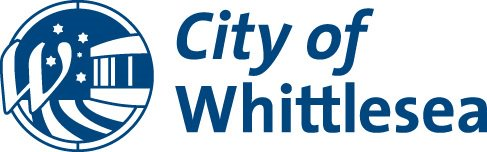 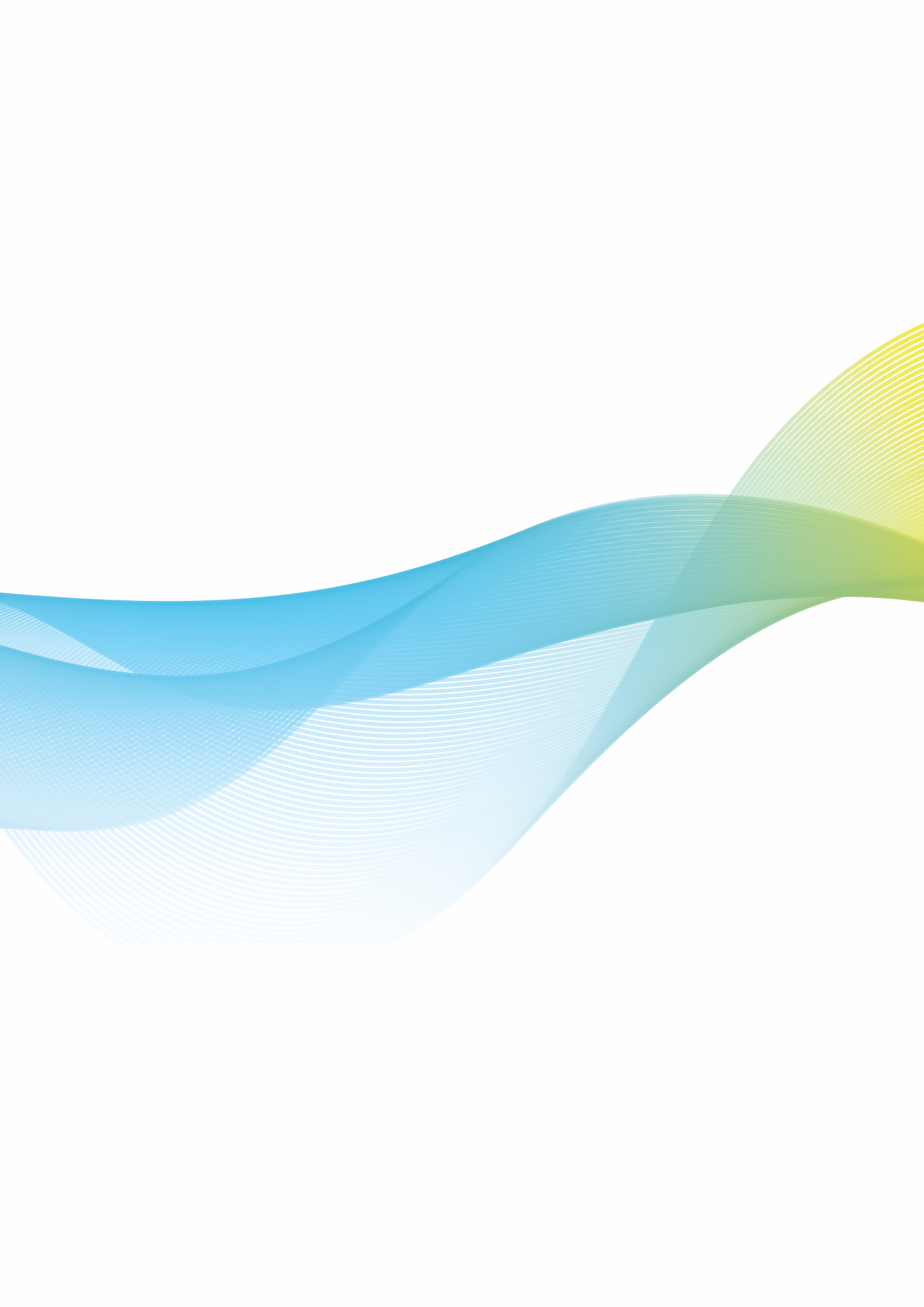 MinutesAdditional Council MeetingThursday 12 October 2023 at 10:00 amHeld virtually via ZoomAdministratorsLydia Wilson 	Chair of CouncilPeita Duncan 	AdministratorChristian Zahra AM	AdministratorOn 19 June 2020 the Acting Minister for Local Government appointed the Panel of Administrators for the City of Whittlesea and appointed Lydia Wilson as Chair of the Panel. The Panel of Administrators comprises of Lydia Wilson, Peita Duncan and Christian Zahra who will undertake the duties of the Council of the City of Whittlesea until the October 2024 Local Government Election.Senior OfficersCraig Lloyd	Chief Executive OfficerJanine Morgan	Executive Manager Public AffairsJacinta Stevens	Executive Manager Office of Council & CEOOrder of BusinessThe Chief Executive Officer submits the following business:1	Opening	41.1	Meeting Opening and Introductions	41.2	Acknowledgement of Traditional Owners Statement	41.3	Diversity and Good Governance Statement	41.4	Attendance	42	Declarations of Conflict of Interest	43	Officers' Reports	53.1	Connected Communities	53.1.1	2022-2023 Draft Annual Report	53.2	Liveable Neighborhoods	63.3	Strong Local Economy	63.4	Sustainable Environment	63.5	High Performing Organisation	73.5.1	Appointment of Acting Mayor (Chair Administrator)	74	Urgent Business	85	Closure	8	1	Opening	1.1	Meeting Opening and IntroductionsThe Chair of Council, Lydia Wilson opened the meeting and introduced the Administrators and Chief Executive Officer:Administrator, Peita Duncan; Administrator, Christian Zahra; andChief Executive Officer, Craig Lloyd.The Chief Executive Officer, Craig Lloyd introduced members of the Executive Leadership Team:Janine Morgan, Executive Manager Public Affairs; andJacinta Stevens, Executive Manager Office of Council and CEO.	1.2	Acknowledgement of Traditional Owners StatementThe Chair of Council, Lydia Wilson will read the following statement:“On behalf of Council, I recognise the rich Aboriginal heritage of this country and acknowledge the Wurundjeri Willum Clan and Taungurung People as the Traditional Owners of lands within the City of Whittlesea. I would also like to acknowledge Elders past, present and emerging.”	1.3	Diversity and Good Governance StatementThe Chair of Council, Lydia Wilson will read the following statement:“At the City of Whittlesea we are proud of our diversity and the many cultures, faiths and beliefs that make up our community.  We strive to be an inclusive welcoming City that fosters active participation, wellbeing and connection to each other and this land.  We commit as a Council to making informed decisions to benefit the people of the City of Whittlesea now and into the future, to support our community’s vision of A Place For All.”	1.4	AttendanceMembers:Lydia Wilson, Chair of CouncilPeita Duncan, AdministratorChristian Zahra AM, AdministratorOfficers:Craig Lloyd, Chief Executive OfficerJanine Morgan, Executive Manager Public AffairsJacinta Stevens, Executive Manager Office of Council & CEO	2	Declarations of Conflict of InterestNo Declarations.	3	Officers' Reports	3.1	Connected Communities	3.1.1	2022-2023 Draft Annual Report3.1.1 2022-2023 Draft Annual ReportResponsible Officer		Chair of CouncilAuthor				Unit Manager CommunicationsPurposeThe purpose of this report is to present the City of Whittlesea Annual Report 2022-2023 for endorsement.RecommendationTHAT Council:Endorse the 2022-2023 Annual Report in accordance with section 100 of the Local Government Act 2020.Write to the Minister for Local Government, Local Government Victoria and all local members of parliament to advise of highlights of the Council over the past twelve months and provide a copy of the Annual Report. THAT Council adopt the recommendation for endorsement of the 2022-2023 Annual Report.CARRIED	3.2	Liveable NeighborhoodsNo reports	3.3	Strong Local EconomyNo reports	3.4	Sustainable EnvironmentNo reports	3.5	High Performing Organisation	3.5.1	Appointment of Acting Mayor (Chair Administrator)3.5.1 Appointment of Acting Mayor (Chair Administrator)Responsible Officer:	Executive Manager Office of Council & CEOAuthor:	Executive Manager Office of Council & CEOPurposeTo seek the appointment of an acting Mayor (Administrator) in accordance with section 20B of the Local Government Act 2020. RecommendationTHAT Council appoint Administrator Peita Duncan as acting Mayor (Acting Chair of Council) for the period 16 October to 5 November 2023 inclusive.THAT Council adopt the recommendation in relation to the appointment of Administrator Peita Duncan as acting Mayor (acting Chair of Council) for the period 16 October to 5 November inclusive.CARRIED	4	Urgent BusinessNo Urgent Business	5	ClosureThere being no further business the Chair of Council closed the Additional Council Meeting at 10:18 am.Confirmed this 17th day of October 2023.___________________________Lydia WilsonChair of CouncilCOUNCIL RESOLUTIONCOUNCIL RESOLUTIONMoved:Administrator Peita DuncanSeconded:Administrator Christian ZahraCOUNCIL RESOLUTIONCOUNCIL RESOLUTIONMoved:Administrator Christian ZahraSeconded:Chair of Council Lydia Wilson